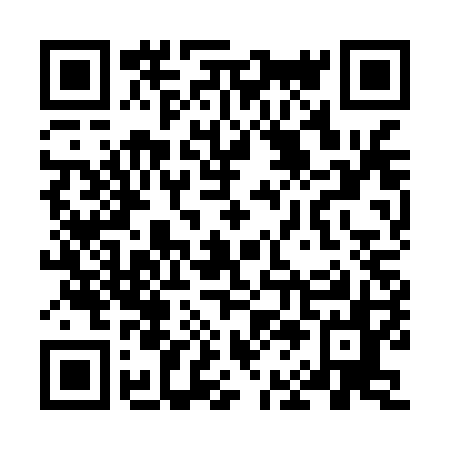 Ramadan times for Achini Payan, PakistanMon 11 Mar 2024 - Wed 10 Apr 2024High Latitude Method: Angle Based RulePrayer Calculation Method: University of Islamic SciencesAsar Calculation Method: ShafiPrayer times provided by https://www.salahtimes.comDateDayFajrSuhurSunriseDhuhrAsrIftarMaghribIsha11Mon5:075:076:3012:243:466:196:197:4212Tue5:055:056:2812:243:466:206:207:4313Wed5:045:046:2712:243:476:206:207:4414Thu5:035:036:2612:233:476:216:217:4415Fri5:015:016:2412:233:476:226:227:4516Sat5:005:006:2312:233:486:236:237:4617Sun4:594:596:2212:223:486:246:247:4718Mon4:574:576:2012:223:486:246:247:4819Tue4:564:566:1912:223:496:256:257:4920Wed4:544:546:1812:223:496:266:267:4921Thu4:534:536:1612:213:496:276:277:5022Fri4:514:516:1512:213:496:276:277:5123Sat4:504:506:1412:213:506:286:287:5224Sun4:484:486:1212:203:506:296:297:5325Mon4:474:476:1112:203:506:306:307:5426Tue4:454:456:0912:203:506:306:307:5527Wed4:444:446:0812:193:506:316:317:5628Thu4:424:426:0712:193:516:326:327:5629Fri4:414:416:0512:193:516:336:337:5730Sat4:394:396:0412:193:516:346:347:5831Sun4:384:386:0312:183:516:346:347:591Mon4:364:366:0112:183:516:356:358:002Tue4:354:356:0012:183:516:366:368:013Wed4:334:335:5912:173:526:376:378:024Thu4:324:325:5712:173:526:376:378:035Fri4:304:305:5612:173:526:386:388:046Sat4:294:295:5512:163:526:396:398:057Sun4:274:275:5312:163:526:406:408:068Mon4:264:265:5212:163:526:406:408:079Tue4:244:245:5112:163:526:416:418:0810Wed4:234:235:4912:153:526:426:428:09